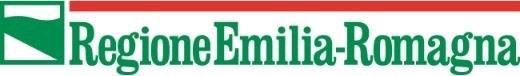 Direzione Generale Agricoltura, caccia e pescaServizio Attività faunistico-venatorie e pesca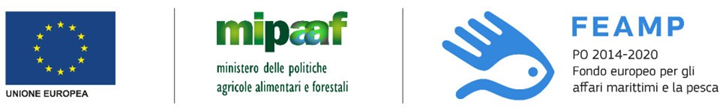 ALLEGATO APriorità 2 – Obiettivo tematico 3Misura 2.48 – Investimenti produttivi destinati all’acquacolturaArt. 48 par. 1, lett. a), b), c), d), f), g) ed h) Reg. (UE) n. 508/2014Avviso pubblico annualità 2021 Spett. REGIONE EMILIA-ROMAGNA Direzione Generale Agricoltura, Caccia e Pesca Servizio Attività faunistico-venatorie e pesca Viale della Fiera, 8 40127 BOLOGNA territoriorurale@postacert.regione.emilia-romagna.it  DOMANDA DI CONTRIBUTODATI IDENTIFICATIVI DELL’IMPRESA RICHIEDENTERagione sociale _________________________________________________________________Partita Iva _________________________ Codice fiscale ________________________________Sede legaleComune _____________________________________________ CAP __________ Prov. ______Indirizzo ____________________________________________________________________	Telefono __________________________           Fax _______________________E-mail certificata (PEC) __________________________________________________________Provincia CCIAA ________                 N. iscrizione CCIAA _____________________________Data di iscrizione CCIA ____/____/_______	Ubicazione del progettoComune ________________________________________________ CAP _________ Prov. _____Indirizzo ________________________________________________________________________Telefono __________________________           Fax _______________________DATI IDENTIFICATIVI DEL/I RICHIEDENTE/I (Nel caso in cui la rappresentanza societaria sia affidata, per gli atti di straordinaria amministrazione, a più soci con firma congiunta, il presente Allegato deve essere compilato con i dati anagrafici degli amministratori con i poteri di rappresentanza).Cognome e nome _________________________________________________________________Comune di nascita ______________________ Prov. ________ Data di nascita ____ /____/_______Codice fiscale ____________________________________                                                  Residente a __________________________________________     CAP ________   Prov. _______Indirizzo ________________________________________________________________________Telefono __________________________         Fax _______________________E-Mail __________________________________________________________________________  in qualità di Legale rappresentante       Altro (specificare) ________________________dell’impresa richiedenteCognome e nome _________________________________________________________________Comune di nascita ______________________ Prov. ________ Data di nascita ____ /____/_______Codice fiscale ____________________________________                                                  Residente a __________________________________________     CAP ________   Prov. _______Indirizzo ________________________________________________________________________Telefono __________________________         Fax _______________________E-Mail __________________________________________________________________________in qualità di Legale rappresentante       Altro (specificare) ________________________dell’impresa richiedenteCognome e nome _________________________________________________________________Comune di nascita ______________________ Prov. ________ Data di nascita ____ /____/_______Codice fiscale ____________________________________Residente a __________________________________________CAP ________Prov. _______Indirizzo ________________________________________________________________________Telefono __________________________         Fax _______________________E-Mail __________________________________________________________________________in qualità di Legale rappresentante       Altro (specificare) ________________________dell’impresa richiedenteCognome e nome _________________________________________________________________Comune di nascita ______________________ Prov. ________ Data di nascita ____ /____/_______Codice fiscale ____________________________________Residente a __________________________________________CAP ________Prov. _______Indirizzo ________________________________________________________________________Telefono __________________________Fax _______________________E-Mail __________________________________________________________________________in qualità di Legale rappresentante       Altro (specificare) ________________________dell’impresa richiedenteDATI DELL’IMBARCAZIONE (compilare se l’operazione riguarda l’imbarcazione)AMMODERNAMENTO IMBARCAZIONE ESISTENTEcon licenza di pesca di V categoria Denominazione ___________________________________________________________________Matricola _______________________________ Numero UE ______________________________Licenza di pesca n. ________________ data di rilascio ___________data di fine validità ________Attestazione provvisoria n. _____________ data di rilascio ________data di fine validità ________Estremi dell’iscrizione all’RR.NN.MM.GG. ____________________________________________Compartimento marittimo di iscrizione ________________________________________________Ufficio marittimo di _______________________________________________________________Proprietario ______________________________ Armatore _______________________________Richiesta nulla osta Mipaaf (variazione della stazza/ cambio motore) del______________________Nulla osta Mipaaf (variazione della stazza/ cambio motore) rilasciato il_______   scadenza _______con licenza per servizio speciale ad uso in conto proprio in impianti di mitilicoltura Estremi dell’iscrizione all’RR.NN.MM.GG. ____________________________________________Estremi della licenza di navigazione __________________________________________________Compartimento marittimo di iscrizione ________________________________________________Ufficio marittimo di _______________________________________________________________Proprietario ______________________________ Armatore _______________________________ACQUISTO/COSTRUZIONE NUOVA IMBARCAZIONE per la V categoria Richiesta nulla osta al rilascio della licenza di pesca del_________________ Nulla osta al rilascio della licenza di pesca data di rilascio_______   data di fine validità _______per servizio speciale ad uso in conto proprio in impianti di mitilicoltura Iscrizione nel registro navi in costruzione del ________________CHIEDEdi essere ammesso/a alla concessione dei benefici previsti dal PO FEAMP 2014/2020 - Misura 2.48 “Investimenti produttivi destinati all’acquacoltura” - Annualità 2021 per la realizzazione del seguente progetto (descrizione sintetica del progetto):Il cui investimento ammonta (iva esclusa) ad euro ________________, ____In caso di concessione dei benefici di cui alla presente domanda, presa visione dei contenuti dell’Avviso pubblico, di cui si accettano pienamente tutte le condizioni e i vincoliSI IMPEGNA, in particolare:a utilizzare il sostegno in conformità agli scopi previsti dal progetto finanziato;a realizzare il progetto così come approvato; ad essere in regola con il possesso di tutti i permessi/autorizzazioni/nulla osta, necessari all’intervento proposto;a rispettare gli adempimenti connessi alla normativa in vigore in materia di salute, sicurezza nei luoghi di lavoro, contrattazione collettiva, nonché in materia ambientale ed urbanistica;a utilizzare e mantenere un sistema di contabilità separata (conto corrente dedicato) ovvero uno o più conti correnti già in uso che dovranno essere impiegati per tutti i pagamenti relativi al progetto e una codifica contabile adeguata (codice FEAMP nelle causali di pagamento e sulle fatture);a rispettare quanto previsto dall’art. 71 del Reg. (UE) n. 1303/2013 relativo alla stabilità delle operazioni ed in particolare, a non vendere, né cedere né distogliere dall’uso, i beni oggetto del finanziamento, senza la preventiva comunicazione, per cinque anni decorrenti dalla data del pagamento finale, pena la revoca dell’intero contributo maggiorato degli interessi legali; in caso di preventiva comunicazione si impegna alla restituzione del contributo erogato, maggiorato degli interessi legali, in proporzione al periodo per il quale i requisiti non sono stati soddisfatti;a restituire i contributi erogati, maggiorati degli interessi legali, nella misura indicata nell'atto di decadenza e/o revoca, in caso di inadempienza rispetto agli impegni assunti;ad assicurare la conservazione della documentazione giustificativa della spesa inerente al progetto di investimento, archiviandola in forma separata, per almeno cinque anni a decorrere dal 31 dicembre successivo alla presentazione dei conti nei quali sono incluse le spese dell'operazione. I documenti saranno conservati con le modalità previste al paragrafo 22 dell’Avviso; ad assicurare il proprio supporto alle verifiche e ai sopralluoghi del Servizio Attività faunistico-venatorie e pesca, nonché ai controlli che i competenti soggetti, comunitari, statali e regionali, riterranno di effettuare;a fornire tutti i dati e le informazioni necessarie all’Amministrazione per monitorare il progetto ed il suo avanzamento dal punto di vista fisico, finanziario e procedurale;a rispettare gli obblighi in materia di informazione e pubblicità di cui all'art. 115, comma 3 del Reg. (UE) n. 1303/2013 e al Reg. di Esecuzione (UE) n. 821/2014 della Commissione, ossia collocare sui beni oggetto di finanziamento una targa con le informazioni sul progetto;a rispettare le condizioni di cui al paragrafo 1 dell’art. 10 del Reg. (UE) n. 508/2014 (ove pertinenti) per tutto il periodo di attuazione dell’intervento e per un periodo di cinque anni decorrenti dalla data di pagamento finale;a non proporre in futuro istanze che abbiano ad oggetto gli interventi inseriti nella presente domanda, ovvero, qualora il medesimo investimento sia stato ammesso ad agevolazione regionale, nazionale o comunitaria, a rinunciarvi formalmente, essendo edotto del divieto di cumulo di più benefici sullo stesso investimento;a comunicare tempestivamente eventuali variazioni a quanto comunicato nella presente domanda.Persona da contattare per eventuali informazioni relative alla presente domanda (compilare se diversa dal richiedente):Cognome e nome ________________________________________________________________Telefono __________________________ Fax _______________________E-mail   ____________________________________________________________________________________________, li ____ /____/_______	Timbro e firma/e del/i richiedente/i____________________________________________________________________________________________________________________________INFORMATIVAper il trattamento dei dati personali ai sensi dell’art 13 del Regolamento europeo n. 679/20161. 	Premessa Ai sensi dell’art. 13 del Regolamento europeo n. 679/2016, la Giunta della Regione Emilia-Romagna, in qualità di “Titolare” del trattamento, è tenuta a fornirle informazioni in merito all’utilizzo dei suoi dati personali. 2. 	Identità e i dati di contatto del titolare del trattamento Il Titolare del trattamento dei dati personali di cui alla presente Informativa è la Giunta della Regione Emilia-Romagna, con sede in Bologna, Viale Aldo Moro n. 52, CAP 40127.  Al fine di semplificare le modalità di inoltro e ridurre i tempi per il riscontro si invita a presentare le richieste di cui al paragrafo n. 10, alla Regione Emilia-Romagna, Ufficio per le relazioni con il pubblico (Urp), per iscritto o recandosi direttamente presso lo sportello Urp.L’Urp è aperto dal lunedì al venerdì dalle 9 alle 13 in Viale Aldo Moro 52, 40127 Bologna (Italia) Telefono: 800 662200   e-mail: urp@regione.emilia-romagna.it  PEC: urp@postacert.regione.emilia-romagna.it3. 	Il Responsabile della protezione dei dati personali Il Responsabile della protezione dei dati designato dall’Ente è contattabile all’indirizzo mail dpo@regione.emilia-romagna.it o presso la sede della Regione Emilia-Romagna di Viale Aldo Moro n. 30.4. 	Responsabili del trattamento L’Ente può avvalersi di soggetti terzi per l’espletamento di attività e relativi trattamenti di dati personali di cui mantiene la titolarità. Conformemente a quanto stabilito dalla normativa, tali soggetti assicurano livelli esperienza, capacità e affidabilità tali da garantire il rispetto delle vigenti disposizioni in materia di trattamento, ivi compreso il profilo della sicurezza dei dati. L’Ente formalizza istruzioni, compiti ed oneri in capo a tali soggetti terzi con la designazione degli stessi a "Responsabili del trattamento" e sottopone tali soggetti a verifiche periodiche al fine di constatare il mantenimento dei livelli di garanzia registrati in occasione dell’affidamento dell’incarico iniziale.  5. 	Soggetti autorizzati al trattamento I Suoi dati personali sono trattati da personale interno previamente autorizzato e designato quale incaricato del trattamento, a cui sono impartite idonee istruzioni in ordine a misure, accorgimenti, modus operandi, tutti volti alla concreta tutela dei suoi dati personali.  6. 	Finalità e base giuridica del trattamento Il trattamento dei suoi dati personali viene effettuato dalla Giunta della Regione Emilia-Romagna per lo svolgimento di funzioni istituzionali e, pertanto, ai sensi dell’art. 6 comma 1 lett. e) non necessita del suo consenso. I dati personali sono trattati per le seguenti finalità:  istruttoria della domanda di contributo; erogazione del contributo eventualmente concesso; controlli derivanti dal percepimento di aiuti comunitari. La informiamo, inoltre, che i suoi dati sono utilizzati per l’aggiornamento del Sistema Informativo Pesca e Acquacoltura (S.I.P.A.) e potrebbero essere utilizzati per effettuare prove tecniche e di verifica.7. 	Destinatari dei dati personali I Suoi dati personali, esclusivamente per le finalità di cui al paragrafo 6, possono essere comunicati a società terze fornitrici di servizi, per la Regione Emilia-Romagna, esclusivamente previa designazione in qualità di responsabile del trattamento e garantendo il medesimo livello di protezione.8. 	      Trasferimento dei dati personali a Paesi extra UE I suoi dati personali non sono trasferiti al di fuori dell’Unione europea. 9. 	Periodo di conservazione I suoi dati sono conservati per un periodo non superiore a quello necessario per il perseguimento delle finalità sopra menzionate. A tal fine, anche mediante controlli periodici, viene verificata costantemente la stretta pertinenza, non eccedenza e indispensabilità dei dati rispetto al rapporto, alla prestazione o all'incarico in corso, da instaurare o cessati, anche con riferimento ai dati che Lei fornisce di propria iniziativa. I dati che, anche a seguito delle verifiche, risultano eccedenti o non pertinenti o non indispensabili non sono utilizzati, salvo che per l'eventuale conservazione, a norma di legge, dell'atto o del documento che li contiene.  10.    I suoi diritti Nella sua qualità di interessato, Lei ha diritto: di accesso ai dati personali; di ottenere la rettifica o la cancellazione degli stessi o la limitazione del trattamento che lo riguardano;di opporsi al trattamento;di proporre reclamo al Garante per la protezione dei dati personali. 11.     Conferimento dei dati Il conferimento dei Suoi dati è facoltativo, ma necessario per le finalità sopra indicate. Il mancato conferimento comporterà l’impossibilità di istruire la domanda.SPAZIO RISERVATO ALL'UFFICIO RICEVENTE Sigla identificativa della praticaESTREMI DEI C/C CHE IL RICHIEDENTE INTENDE UTILIZZARE PER I PAGAMENTI RELATIVI AL PROGETTO (esclusivamente intestati alla società richiedente):ESTREMI DEI C/C CHE IL RICHIEDENTE INTENDE UTILIZZARE PER I PAGAMENTI RELATIVI AL PROGETTO (esclusivamente intestati alla società richiedente):ESTREMI DEI C/C CHE IL RICHIEDENTE INTENDE UTILIZZARE PER I PAGAMENTI RELATIVI AL PROGETTO (esclusivamente intestati alla società richiedente):ESTREMI DEI C/C CHE IL RICHIEDENTE INTENDE UTILIZZARE PER I PAGAMENTI RELATIVI AL PROGETTO (esclusivamente intestati alla società richiedente):ESTREMI DEI C/C CHE IL RICHIEDENTE INTENDE UTILIZZARE PER I PAGAMENTI RELATIVI AL PROGETTO (esclusivamente intestati alla società richiedente):ESTREMI DEI C/C CHE IL RICHIEDENTE INTENDE UTILIZZARE PER I PAGAMENTI RELATIVI AL PROGETTO (esclusivamente intestati alla società richiedente):ESTREMI DEI C/C CHE IL RICHIEDENTE INTENDE UTILIZZARE PER I PAGAMENTI RELATIVI AL PROGETTO (esclusivamente intestati alla società richiedente):ESTREMI DEI C/C CHE IL RICHIEDENTE INTENDE UTILIZZARE PER I PAGAMENTI RELATIVI AL PROGETTO (esclusivamente intestati alla società richiedente):ESTREMI DEI C/C CHE IL RICHIEDENTE INTENDE UTILIZZARE PER I PAGAMENTI RELATIVI AL PROGETTO (esclusivamente intestati alla società richiedente):ESTREMI DEI C/C CHE IL RICHIEDENTE INTENDE UTILIZZARE PER I PAGAMENTI RELATIVI AL PROGETTO (esclusivamente intestati alla società richiedente):ESTREMI DEI C/C CHE IL RICHIEDENTE INTENDE UTILIZZARE PER I PAGAMENTI RELATIVI AL PROGETTO (esclusivamente intestati alla società richiedente):ESTREMI DEI C/C CHE IL RICHIEDENTE INTENDE UTILIZZARE PER I PAGAMENTI RELATIVI AL PROGETTO (esclusivamente intestati alla società richiedente):ESTREMI DEI C/C CHE IL RICHIEDENTE INTENDE UTILIZZARE PER I PAGAMENTI RELATIVI AL PROGETTO (esclusivamente intestati alla società richiedente):ESTREMI DEI C/C CHE IL RICHIEDENTE INTENDE UTILIZZARE PER I PAGAMENTI RELATIVI AL PROGETTO (esclusivamente intestati alla società richiedente):ESTREMI DEI C/C CHE IL RICHIEDENTE INTENDE UTILIZZARE PER I PAGAMENTI RELATIVI AL PROGETTO (esclusivamente intestati alla società richiedente):ESTREMI DEI C/C CHE IL RICHIEDENTE INTENDE UTILIZZARE PER I PAGAMENTI RELATIVI AL PROGETTO (esclusivamente intestati alla società richiedente):ESTREMI DEI C/C CHE IL RICHIEDENTE INTENDE UTILIZZARE PER I PAGAMENTI RELATIVI AL PROGETTO (esclusivamente intestati alla società richiedente):ESTREMI DEI C/C CHE IL RICHIEDENTE INTENDE UTILIZZARE PER I PAGAMENTI RELATIVI AL PROGETTO (esclusivamente intestati alla società richiedente):ESTREMI DEI C/C CHE IL RICHIEDENTE INTENDE UTILIZZARE PER I PAGAMENTI RELATIVI AL PROGETTO (esclusivamente intestati alla società richiedente):ESTREMI DEI C/C CHE IL RICHIEDENTE INTENDE UTILIZZARE PER I PAGAMENTI RELATIVI AL PROGETTO (esclusivamente intestati alla società richiedente):ESTREMI DEI C/C CHE IL RICHIEDENTE INTENDE UTILIZZARE PER I PAGAMENTI RELATIVI AL PROGETTO (esclusivamente intestati alla società richiedente):ESTREMI DEI C/C CHE IL RICHIEDENTE INTENDE UTILIZZARE PER I PAGAMENTI RELATIVI AL PROGETTO (esclusivamente intestati alla società richiedente):ESTREMI DEI C/C CHE IL RICHIEDENTE INTENDE UTILIZZARE PER I PAGAMENTI RELATIVI AL PROGETTO (esclusivamente intestati alla società richiedente):ESTREMI DEI C/C CHE IL RICHIEDENTE INTENDE UTILIZZARE PER I PAGAMENTI RELATIVI AL PROGETTO (esclusivamente intestati alla società richiedente):ESTREMI DEI C/C CHE IL RICHIEDENTE INTENDE UTILIZZARE PER I PAGAMENTI RELATIVI AL PROGETTO (esclusivamente intestati alla società richiedente):ESTREMI DEI C/C CHE IL RICHIEDENTE INTENDE UTILIZZARE PER I PAGAMENTI RELATIVI AL PROGETTO (esclusivamente intestati alla società richiedente):ESTREMI DEI C/C CHE IL RICHIEDENTE INTENDE UTILIZZARE PER I PAGAMENTI RELATIVI AL PROGETTO (esclusivamente intestati alla società richiedente):ESTREMI DEI C/C CHE IL RICHIEDENTE INTENDE UTILIZZARE PER I PAGAMENTI RELATIVI AL PROGETTO (esclusivamente intestati alla società richiedente):ESTREMI DEI C/C CHE IL RICHIEDENTE INTENDE UTILIZZARE PER I PAGAMENTI RELATIVI AL PROGETTO (esclusivamente intestati alla società richiedente):ESTREMI DEI C/C CHE IL RICHIEDENTE INTENDE UTILIZZARE PER I PAGAMENTI RELATIVI AL PROGETTO (esclusivamente intestati alla società richiedente):ESTREMI DEI C/C CHE IL RICHIEDENTE INTENDE UTILIZZARE PER I PAGAMENTI RELATIVI AL PROGETTO (esclusivamente intestati alla società richiedente):ESTREMI DEI C/C CHE IL RICHIEDENTE INTENDE UTILIZZARE PER I PAGAMENTI RELATIVI AL PROGETTO (esclusivamente intestati alla società richiedente):SWIFT (o BIC) – COORDINATE BANCARIE / IBAN – COORDINATE BANCARIESWIFT (o BIC) – COORDINATE BANCARIE / IBAN – COORDINATE BANCARIESWIFT (o BIC) – COORDINATE BANCARIE / IBAN – COORDINATE BANCARIESWIFT (o BIC) – COORDINATE BANCARIE / IBAN – COORDINATE BANCARIESWIFT (o BIC) – COORDINATE BANCARIE / IBAN – COORDINATE BANCARIESWIFT (o BIC) – COORDINATE BANCARIE / IBAN – COORDINATE BANCARIESWIFT (o BIC) – COORDINATE BANCARIE / IBAN – COORDINATE BANCARIESWIFT (o BIC) – COORDINATE BANCARIE / IBAN – COORDINATE BANCARIESWIFT (o BIC) – COORDINATE BANCARIE / IBAN – COORDINATE BANCARIESWIFT (o BIC) – COORDINATE BANCARIE / IBAN – COORDINATE BANCARIESWIFT (o BIC) – COORDINATE BANCARIE / IBAN – COORDINATE BANCARIESWIFT (o BIC) – COORDINATE BANCARIE / IBAN – COORDINATE BANCARIESWIFT (o BIC) – COORDINATE BANCARIE / IBAN – COORDINATE BANCARIESWIFT (o BIC) – COORDINATE BANCARIE / IBAN – COORDINATE BANCARIESWIFT (o BIC) – COORDINATE BANCARIE / IBAN – COORDINATE BANCARIESWIFT (o BIC) – COORDINATE BANCARIE / IBAN – COORDINATE BANCARIESWIFT (o BIC) – COORDINATE BANCARIE / IBAN – COORDINATE BANCARIESWIFT (o BIC) – COORDINATE BANCARIE / IBAN – COORDINATE BANCARIESWIFT (o BIC) – COORDINATE BANCARIE / IBAN – COORDINATE BANCARIESWIFT (o BIC) – COORDINATE BANCARIE / IBAN – COORDINATE BANCARIESWIFT (o BIC) – COORDINATE BANCARIE / IBAN – COORDINATE BANCARIESWIFT (o BIC) – COORDINATE BANCARIE / IBAN – COORDINATE BANCARIESWIFT (o BIC) – COORDINATE BANCARIE / IBAN – COORDINATE BANCARIESWIFT (o BIC) – COORDINATE BANCARIE / IBAN – COORDINATE BANCARIESWIFT (o BIC) – COORDINATE BANCARIE / IBAN – COORDINATE BANCARIESWIFT (o BIC) – COORDINATE BANCARIE / IBAN – COORDINATE BANCARIESWIFT (o BIC) – COORDINATE BANCARIE / IBAN – COORDINATE BANCARIESWIFT (o BIC) – COORDINATE BANCARIE / IBAN – COORDINATE BANCARIESWIFT (o BIC) – COORDINATE BANCARIE / IBAN – COORDINATE BANCARIESWIFT (o BIC) – COORDINATE BANCARIE / IBAN – COORDINATE BANCARIESWIFT (o BIC) – COORDINATE BANCARIE / IBAN – COORDINATE BANCARIESWIFT (o BIC) – COORDINATE BANCARIE / IBAN – COORDINATE BANCARIECod. PaeseCod. PaeseCod. Contr.Intern.Cod. Contr.Intern.Cod. Contr.Naz.ABIABIABIABIABICABCABCABCABCABN. Conto correnteN. Conto correnteN. Conto correnteN. Conto correnteN. Conto correnteN. Conto correnteN. Conto correnteN. Conto correnteN. Conto correnteN. Conto correnteN. Conto correnteN. Conto correnteIstituto di creditoIstituto di creditoIstituto di creditoIstituto di creditoIstituto di creditoIstituto di creditoIstituto di creditoIstituto di creditoIstituto di creditoIstituto di creditoIstituto di creditoIstituto di creditoIstituto di creditoIstituto di creditoIstituto di creditoIstituto di creditoIstituto di creditoIstituto di creditoIstituto di creditoIstituto di creditoIstituto di creditoIstituto di creditoIstituto di creditoIstituto di creditoIstituto di creditoIstituto di creditoIstituto di creditoIstituto di creditoIstituto di creditoIstituto di creditoIstituto di creditoSWIFT (o BIC) – COORDINATE BANCARIE / IBAN – COORDINATE BANCARIESWIFT (o BIC) – COORDINATE BANCARIE / IBAN – COORDINATE BANCARIESWIFT (o BIC) – COORDINATE BANCARIE / IBAN – COORDINATE BANCARIESWIFT (o BIC) – COORDINATE BANCARIE / IBAN – COORDINATE BANCARIESWIFT (o BIC) – COORDINATE BANCARIE / IBAN – COORDINATE BANCARIESWIFT (o BIC) – COORDINATE BANCARIE / IBAN – COORDINATE BANCARIESWIFT (o BIC) – COORDINATE BANCARIE / IBAN – COORDINATE BANCARIESWIFT (o BIC) – COORDINATE BANCARIE / IBAN – COORDINATE BANCARIESWIFT (o BIC) – COORDINATE BANCARIE / IBAN – COORDINATE BANCARIESWIFT (o BIC) – COORDINATE BANCARIE / IBAN – COORDINATE BANCARIESWIFT (o BIC) – COORDINATE BANCARIE / IBAN – COORDINATE BANCARIESWIFT (o BIC) – COORDINATE BANCARIE / IBAN – COORDINATE BANCARIESWIFT (o BIC) – COORDINATE BANCARIE / IBAN – COORDINATE BANCARIESWIFT (o BIC) – COORDINATE BANCARIE / IBAN – COORDINATE BANCARIEABIABIABIABIABICABCABCABCABCABIstituto di creditoIstituto di creditoIstituto di creditoIstituto di creditoIstituto di creditoIstituto di creditoIstituto di creditoIstituto di creditoIstituto di creditoIstituto di creditoIstituto di creditoIstituto di creditoIstituto di credito